IGNATIUS 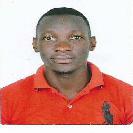 Kampala-UgandaIgnatius-397733@gulfjobseeker.com Career Objective :I am a consistent, hardworking, highly motivated person. I enjoy working with the public. I feel that I am a friendly, outgoing and dependable person. I feel it is crucial to demonstrate the importance of my job duties and expectations. I am looking to improve my position in the work force, expand my knowledge and skills. I am also looking to establish long term employment in a friendly environment.Academic Details :UGANDA ADVANCED CERTIFICATE OF EDUCATION (U.A.C.E) [2012] with aggregate of 13points from St. MARY'S SECONDARY SCHOOL-KITENDEUGANDA CERTIFICATE OF EDUCATION (U.C.E) [2010] with aggregate of 42 from St. MARY'S SECONDARY SCHOOL-KITENDEWork Experience :Worked as CLEANER in 7STAR CLEANING SERVICES from Feb 2013 to Aug 2014Role :-cleaning, stocking and supplying designated facility area. -Dusting, sweeping, vaccuming, mopping, cleaning ceilings etc.-performing and documenting routine inspection and maintenance activities. -carry out heavy cleaning tasks and special projects.Worked as HOUSEKEEPING/ROOM ATTENDANT in LAKE VICTORIA SERENA GOLF RESORT AND SPA from Jul 2014 to Oct 2017Role :-Greeting guests and responding to guests. -Changing bed linen and making beds.-Replacing used towels and other bathroom amenities such as shampoo and soap. -Sweeping and mopping floors.-Vaccuming carpets.-Dusting and polishing furniture. -Empting trash containers.-Restocking beverages and food items in the mini bars. -Cleaning public areas such as corridors.-Updating status of Guests rooms on assignment sheet. -Returning and restocking cleaning cart at the shift end.Working as HOUSEKEEPING/ROOM ATTENDANT from Nov 2017 to till dateRole :-Cleaning Room's , Hallways, Lobbying Rooms, Restrooms, Elevators and Other Functions Rooms.-Resposible for prepare disposal of garbage as outlined By Manager. -Provide Assistances To The Elder and young Children With Needs. -Conducts carpet Cleanings activities in all required areas .-Cleaning of washrooms and all required areas. -Cleanings of Guests rooms.Field of Interest :CLEANERHOUSEKEEPING/ROOM ATTENDANTSkills :-Organised-Good people skills-Flexible, punctual, confident, decisive and proper judgement skills-Team player with excellent leadership skills and integrity-Health and safety issuesStrength & Hobbies :.-Mananging one's own time and others.-Ability to work under pressure and with minimum supervision.-Ability of flexibility towards others.-Ability to learn more.-Good interpersonal and public relations-Highly motivatedMeeting new peopleAdventuringSoccerMusicInternet surfingDeclaration :I hereby declare that the above-mentioned information is correct up to my knowledge and I bear the responsibility for the correctness of the above-mentioned particulars.(IGNATIUS)